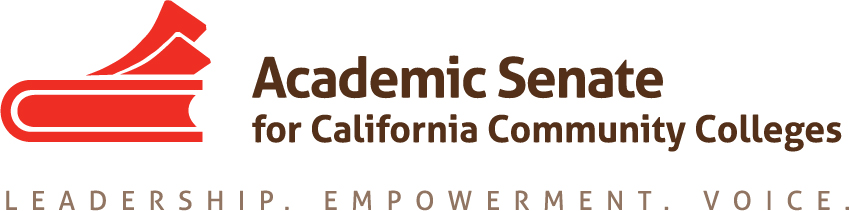 Academic Senate for California Community Colleges Professional Development Plan18-19 Work Plan  Question to address with the Executive Committee President:  (Objective 1.2 16-17 plan) Offer Professional Development Using a Variety of Methods  Where are we on the PDC? Strategies:  Explore the use of webinars, video conferencing, and podcasts to replace in person regional meetings and replace at least one regional offering with an alternative form of delivery.Expand the offerings in the Professional Development College (PDC) by a minimum of four modules each year for the next three years.September 19, 2018 October 3, 2018 revised to include Committee Priorities ASCCC STRATEGIC PLAN GOAL 2: ENGAGE AND EMPOWER DIVERSE GROUPS OF FACULTY AT ALL LEVELS OF STATE AND LOCAL LEADERSHIPASCCC STRATEGIC PLAN GOAL 2: ENGAGE AND EMPOWER DIVERSE GROUPS OF FACULTY AT ALL LEVELS OF STATE AND LOCAL LEADERSHIPASCCC STRATEGIC PLAN GOAL 2: ENGAGE AND EMPOWER DIVERSE GROUPS OF FACULTY AT ALL LEVELS OF STATE AND LOCAL LEADERSHIPASCCC STRATEGIC PLAN GOAL 2: ENGAGE AND EMPOWER DIVERSE GROUPS OF FACULTY AT ALL LEVELS OF STATE AND LOCAL LEADERSHIPObjective 2.1: Increase leadership development opportunities to prepare diverse faculty to participate.Objective 2.1: Increase leadership development opportunities to prepare diverse faculty to participate.Objective 2.1: Increase leadership development opportunities to prepare diverse faculty to participate.Objective 2.1: Increase leadership development opportunities to prepare diverse faculty to participate.StrategiesActionsResponsible PartyRecommended Timeline/Notes 2.1A Lead professional development opportunities designed to promote recruitment of diverse faculty  (1) Collaborate with our ASCCC Equity & Diversity Action Committee and the Chancellor's Office in the planning of the EO training.  See Statewide EEO & Faculty Diversity Strategy document(2) Develop modules with EDACFaculty Development Committee Chair, Equity and Diversity Action Committee ChairFaculty Development Committee Co-Chairs and EDAC Co-Chairs18-19 add datesObjective 1.4 16-17 planCommittee Priorities:Fall  2015 12.01 & 12.022.1B Mutually Agreed Upon Criteria for Setting Hiring Priorities Campus-wideConduct research (survey) on the current criteria used by local colleges to set hiring priorities and disseminate information. Faculty Development Committee member/s (assign)Committee Priorities:Fall 2016 12.012.1C Design leadership development opportunities focused on specific populations of facultyForm a Women’s Leadership CircleFaculty Development Committee member/s (assign)Possibility: Women’s CaucusObjective 2.2 Increase the diversity of faculty representation on committees of the ASCCC, including the Executive Committee, and other system consultation bodies to better reflect the diversity of California.Objective 2.2 Increase the diversity of faculty representation on committees of the ASCCC, including the Executive Committee, and other system consultation bodies to better reflect the diversity of California.Objective 2.2 Increase the diversity of faculty representation on committees of the ASCCC, including the Executive Committee, and other system consultation bodies to better reflect the diversity of California.Objective 2.2 Increase the diversity of faculty representation on committees of the ASCCC, including the Executive Committee, and other system consultation bodies to better reflect the diversity of California.2.2B Develop and strengthen partnerships with organizations that specifically serve racially/ethnically diverse populations and recruit members to serve in ASCCC committees.Attend the Umoja/A2MEND Summit this fall and spring.  Faculty Development Committee Chair, 2nd Chair & 3rd Chair Fall 2018 November 7 & 8Spring 2019 March 5 & 6Confirmed our participation with President Stanskas (Fall/Spring summits)ASCCC STRATEGIC PLAN GOAL 3: ASSERT ASCCC LEADEERSHIP IN ALL FACULTY PROFESSIONAL DEVELOPMENTFOR THE CALIFORNIA COMMUNITY COLLEGES SYSTEM REGARDING ACADEMIC AND PROFESSIONAL MATTERS.ASCCC STRATEGIC PLAN GOAL 3: ASSERT ASCCC LEADEERSHIP IN ALL FACULTY PROFESSIONAL DEVELOPMENTFOR THE CALIFORNIA COMMUNITY COLLEGES SYSTEM REGARDING ACADEMIC AND PROFESSIONAL MATTERS.ASCCC STRATEGIC PLAN GOAL 3: ASSERT ASCCC LEADEERSHIP IN ALL FACULTY PROFESSIONAL DEVELOPMENTFOR THE CALIFORNIA COMMUNITY COLLEGES SYSTEM REGARDING ACADEMIC AND PROFESSIONAL MATTERS.ASCCC STRATEGIC PLAN GOAL 3: ASSERT ASCCC LEADEERSHIP IN ALL FACULTY PROFESSIONAL DEVELOPMENTFOR THE CALIFORNIA COMMUNITY COLLEGES SYSTEM REGARDING ACADEMIC AND PROFESSIONAL MATTERS.ASCCC STRATEGIC PLAN GOAL 3: ASSERT ASCCC LEADEERSHIP IN ALL FACULTY PROFESSIONAL DEVELOPMENTFOR THE CALIFORNIA COMMUNITY COLLEGES SYSTEM REGARDING ACADEMIC AND PROFESSIONAL MATTERS.Objective 3.2: Evaluate and revise the ASCCC Professional Development PlanObjective 3.2: Evaluate and revise the ASCCC Professional Development PlanObjective 3.2: Evaluate and revise the ASCCC Professional Development PlanObjective 3.2: Evaluate and revise the ASCCC Professional Development PlanObjective 3.2: Evaluate and revise the ASCCC Professional Development PlanStrategiesActionsResponsible PartyResponsible PartyRecommended Timeline/Notes A. Implement a comprehensive ASCCC Professional Development Plan Provide ideas to the GP Taskforce on professional development related to guided pathwaysFaculty Development Committee, Guided Pathways Taskforce Chair Faculty Development Committee, Guided Pathways Taskforce Chair Objective 1.3 16-17 planObjective 1.2 16-17 planCollaborate with the CTE Committee about professional professional development such as sabbaticals, industry events, training to augment discipline knowledge and connections with employers and the workforce system. Faculty Development Committee, CTE LCC ChairFaculty Development Committee, CTE LCC ChairB. Develop outcomes for each ASCCC professional development activity (i.e., sessions, institutes, regional meetings).Create and disseminate evaluations for each activity based upon stated learning outcomes.Standing Committee Chairs Standing Committee Chairs Objective 1.2 16-17 planC. Determine which faculty are not being served by the ASCCC’s current professional development offerings. Develop and distribute professional development survey to be distributed to all faculty listservs each year about what professional development opportunities they would like to see from ASCCC in the coming year.Faculty Development Committee Chair, Executive DirectorFaculty Development Committee Chair, Executive DirectorD. Make recommendations to the Executive Committee on professional development annual activities in May each year.Present a summary of event evaluations and the professional development survey to the Executive Committee at its May meeting as a basis for planning professional development offerings for the coming year.Faculty Development Committee Chair, Executive Director Faculty Development Committee Chair, Executive Director E. Make recommendations to the Executive Committee during the year regarding any requests for partnering on events, holding regional meetings, or other professional development activities.  Present to the Executive Committee the feasibility for holding such events—taking into consideration other events and ASCCC resources.  Faculty Development Committee Chair, Executive DirectorFaculty Development Committee Chair, Executive DirectorF.  Develop Rostrum articles Draft an outline ad finalize the articles: (1) Faculty Professional Development rights and responsibilities for involvement in the development of faculty professional development policies, including the use of potential funding provided by AB 2558 (Williams, 2014); andfaculty professional development and its role at their colleges.(2) Assert to statewide initiative leaders the importance of respecting the purview of the Academic Senate and local senates regarding faculty professional development; work with the California Community Colleges Chancellor’s Office and other system partners to ensure that the Board of Governors’ Standing Orders are respected and that all future assignments in the area of faculty professional development involve input and affirmation from the Academic Senate and local senates.Draft an outline ad finalize the articles: (1) Faculty Professional Development rights and responsibilities for involvement in the development of faculty professional development policies, including the use of potential funding provided by AB 2558 (Williams, 2014); andfaculty professional development and its role at their colleges.(2) Assert to statewide initiative leaders the importance of respecting the purview of the Academic Senate and local senates regarding faculty professional development; work with the California Community Colleges Chancellor’s Office and other system partners to ensure that the Board of Governors’ Standing Orders are respected and that all future assignments in the area of faculty professional development involve input and affirmation from the Academic Senate and local senates.Faculty Development Committee: Chairs and members Committee Priorities: Fall 2014 12.03Fall 2014 12.01Committee Priorities: Fall 2014 12.03Fall 2014 12.01